Goat Exhibitors Lincoln County Fair DetailsGeneral instructions and reminders to livestock exhibitorsAny unnatural means of providing an animal food, water, or other fluids (i.e. stomach pump, IV) with the exception of the drenching process will not be allowed.  No artificial hair or hair-like substance will be allowed.  (page 8 in fair book)Muzzles are not allowed on sheep or goats.Any substitute showmen must be from the county in which the show is being held.  We will have assigned pens for each club that you MUST use. Nobody will be allowed to show from their trailer this year. All goats (including dairy) MUST be in place by 12:00 p.m. We will start goat Check/Weigh-in on Wednesday, July 21 at 1:00 p.m. The Goat Show will be Thursday, July 22nd, at 1:00 pm starting with three divisions of goat showmanship. Dairy and meat goats will show together in showmanship.Shoes must be close toed when weighing, leading, or showing goats for your own safety.Review the general rules (starts on page 3) as well as the rules for your species section.Responsibility for grooming animals for show is primarily the responsibility of the exhibitor. The 4-H Council, extension staff and livestock superintendents ask all exhibitors to remember that the goals of the 4-H program is for the youth to learn by doing, and to develop skills related to their projects that will be useful not only now but later in life. This means that for the 4-H member to learn, they should first try to do work related to their project and request assistance and advice when needed from leaders, parents, and other experienced individuals, but not to expect those providing assistance to do all the work. State Fair livestock entries are due by August 10th by 8:00 p.m.  4-H families will enter their livestock for State Fair via ShoWorks using the website https://www.statefair.org/competitions-and-participate/competitions/4-h-ffa-exhibitors. The website will close at 8:00 pm August 10th.  For more details, see statefair.orgAk-Sar-Ben entries are due by August 31. 4-H families will enter their livestock for Ak-Sar-Ben online this year at www.aksarbenstockshow.com. 4-H drug affidavit forms will be included in your packet and must be brought to the scale before weighing.  Please bring this form completed with signatures to the scale at check in time. Packets will be available at the Extension Office on July 14th OR you can pick them up at the Fairgrounds before Weigh-In.  This form will satisfy the requirements of the 4-H program.The extension office at 348 West State Farm Road will be closed from noon July 19-July 25. It will be re-located to the Lincoln County Fairgrounds in Centennial Hall.There will be no paper copies of show orders to distribute this year. Final Show Orders will be posted on our website. Please use this web page or QR code to quickly access them:https://go.unl.edu/lincolncountyshoworders 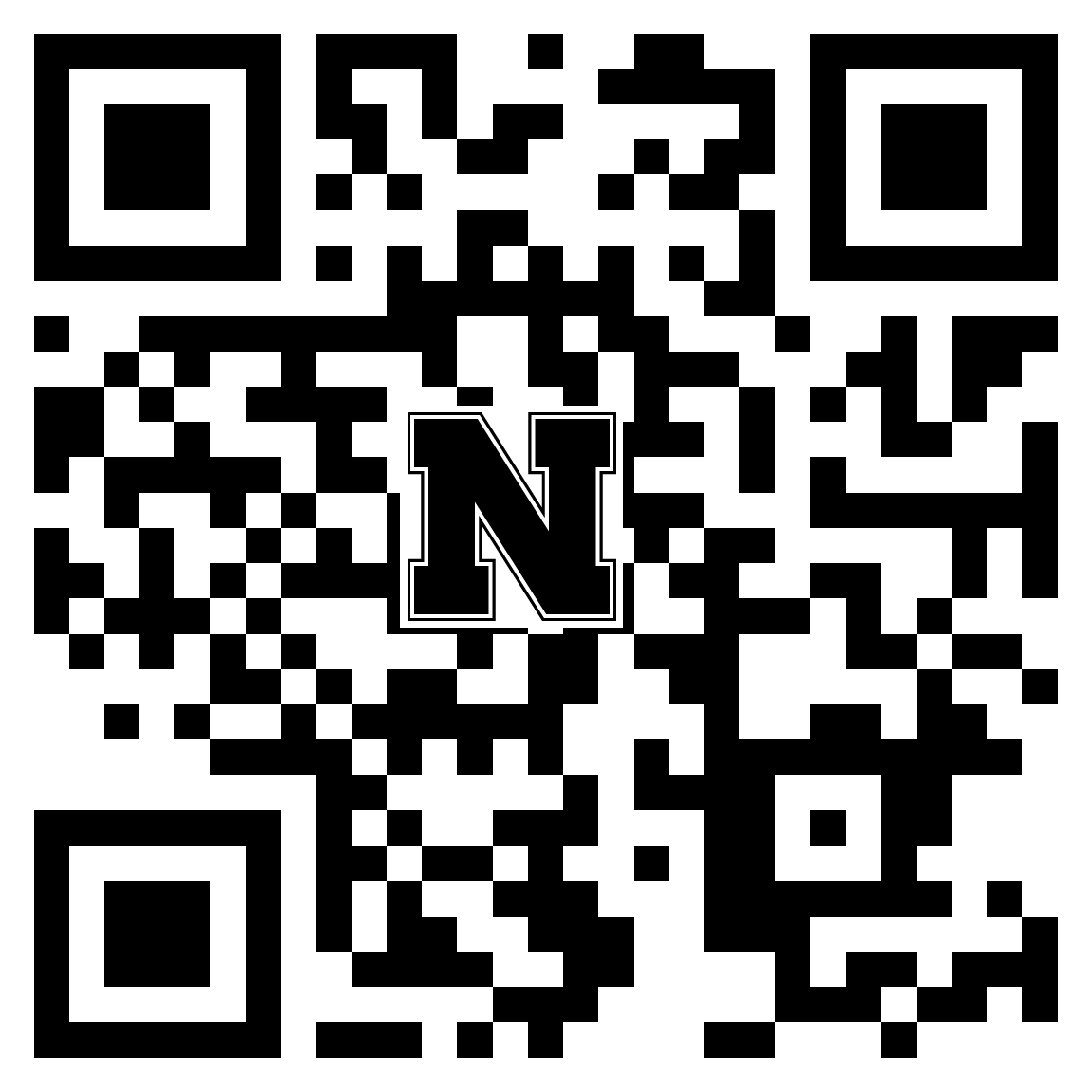 GOAT SPECIFIC INFORMATIONGoats will be stalled in the west barn, stalls will be assigned by family and club. Please remember goats need to be in compliance with the scrapie eradication rules.  If you have questions, talk to a superintendent or Randy Saner at the extension office.  Reminder - All wounds from dehorning or other livestock practices must be healed before exhibiting animals. Goat’s horns must be blunted before you will be allowed to show.Rule clarification: both Dairy and Meat Goats will show in one showmanship class together called Goat Showmanship.The sale sign-up forms must be returned to the sale committee members at the end of the goat show.  The livestock sale will be held Monday, July 26 at the Lincoln County Fairgrounds. Buyer registration starts at 11:30, sale will follow at 1:00 p.m. Premium sale only. If you wish to sell your goat, there will be a base for all animals being sold. Production Goat Exhibitors record books will be due 5:00 PM Friday, October 1. The 4-H animal record book is available at our office or on our website.We will award the champions on Achievement night in October. The awards given are:  Champion Production Goat, Reserve Champion Production Goat, and Champion Production Class Record.Sincerely,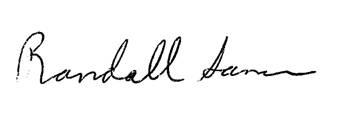 Randall Saner Extension Educator